MASS CASUALTY PLANFORBDRCS/IFRC EMERGENCY HOSPITAL, BANGLADESHMarch 8th 2018The “Guideline for Emergency Hospital’s Public Relations and Relationship with Authorities”, which purpose is to ensure enhanced security arrangements, public relations and communications among IFRC, BDRCS and Emergency Hospital Team leaders, must be consulted if a mass casualty event occurs.Medical roles and assignments will vary with the number of staff available in the camp, the number of patients and the severity of patients. Depending on the situation, you may be reassigned to a different area and a different function. The Team Leader is the focal point for overall decisions.  The Deputy Team Leader (DTL) is the focal point for radio-communication and coordination. The Senior Medical Officer (SMO) is the focal point medical decisions. The Head Nurse is the focal point for health HR. The Lead Tech is the focal point for non-health HR2. Coordination Medical staffNon-medical staff —Assignments will be based on need. Depending on the situation, you may be re-assigned to a different area and a different function.Medication and equipmentWhen to activate:If 4 or more Red: Highest priority (Massive bleedings/Breathing/Chest/injuries/Massive wounds or 8 Yellow: Delayed priority  up to 8 different colours casualties.How to activate:Triage (or any first responders) to contact Team Leader (TL), Deputy Team-Leader (DTL) and Senior Medical Officer (SMO) via radio. SMO to activate: Mass Casualty PlanRadio message:“All stations - All stations - Mass Casualty - Meeting point 2 immediately” x 3 timesMeeting point:In the gate outside X-rayTLContact BDRCS coordinator at the Emergency Hospital who will contact relevant local authorities immediately (e.g. police, fire brigade, health authorities, Intelligence). If BDRCS coordinator is not reachable TL will call relevant local authorities directly. Contact IFRC HoD and IFRC Security. IFRC Security delegate to come to the field hospital immediately.TL/SMOGive short sit rep/All delegates go to pre-assigned stations to see to designated patientsSecurity guard:Allow only ambulances with only one caretaker per patient to enter the triage area. Other caretakers or relatives must wait in the waiting area in front of OPD. Doing crowd control. Triage:Red - Highest priority (Massive bleedings/Breathing/Chest/injuries/Massive woundsYellow - Delayed priority Green – Ambulant priority Black –minimal chance of survival - DeadWaiting area caretakers/familyStations:OFF LOADING AREA Triage just inside entrance gate.RED AREAOperation theatre 1 and 2MaternityYELLOW AREAOPD tentsGREEN AREAPSS tentBLACK AREAMaternity MorguePATIENT FLOW FROM 4 UP TO 20 PATIENTS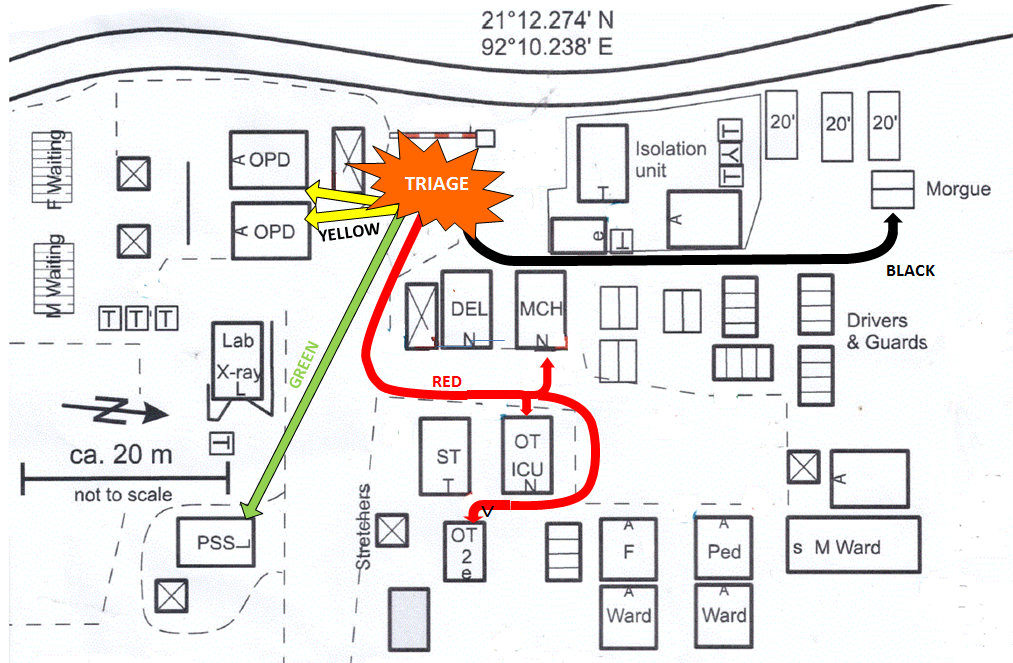 ProfessionLocationRoleTLOn site/admin tentOverall decisions, coordination and external contacts in cooperation with BDRCS Administrator at Emergency Hospital. See procedure at page 1. DTLOn site/admin tentCoordinate radio communicationCoordinate evacuation chain Overall security and crowd controlSMOGate Triage with anaesthetic nurse, allocation of teams of three health workers to each red patient. Head NurseAmbulatingResponsible for establishing teams of three and three in first phase.Responsible for counting available beds. Initiate discharge of patients from ward according to needs in cooperation with local doctors/staffOPD nursesOPDTwo OPD nurses allocated to OPD when first yellow patient has arrivedThe others to be a part of teams, allocated by SMO/head nurseMidwifeMaternityOne midwife responsible for emptying maternity, bringing patients to the female wardThe rest participates in groups of three.GP First OPD, later PSSOne GP takes lead and coordinates treatment in OPD, for yellow patients. Perform re-triage, reallocate patients when indicatedThe rest participate in teams of three allocated by SMO/head nurseSurgeon, Anaesthetist, gynaecologist, OT nurses, anaesthetic nurseOT 1/OT 2/Delivery (red areas)Assessment and treatment of patients, red area. Re-triaging, re allocate when indicated.Reporting back to SMOLocal doctors and nurses WardsDischarge patients from wards. Close cooperation with head nurse. Assessment and treatment of patients in the wards.GP, Nurses, local doctors, PSS delegatesPSS tentAfter initial triage, one GP takes lead at PSS tent. Assessment and treatment. Re-triage and discharge where appropriate.PSS delegates PSS tentIn the initial phase be a part of teams of three.After initial phase work in PSS tent, green patientsMaternity/MorgueNurse. Local staff.Maternity/MorgueResponsible for proper handling of dead and dying patients. Dying to the maternity, dead to the morgue Identification. Lab TechnicianLab Lab tests as orderedBlood SupplyOther duties based on needX-ray TechnicianX rayX-rays as ordered Other duties based on needPharmacy/Med logPharmacyList of MCP drugs. Hand out Emergency bagsGrab bag for medicines - additional drugs needed from cold chain.Other duties based on needsFAD,
with TL and LogCoordinates non-medical staff in waiting area for staff. (In front of admin tent)DTL / Hosp AdmArranges ambulance(s) and cars for transfers of patients. Arranges transport for discharged patients.  TranslatorsTranslationLead TechniciansCreate and coordinate stretcher teamsTechniciansBring stretchers to triage area.Available for stretcher transport/assist in patient flow. Assist with crowd control if necessary. On standby for technical issuesCleanersCleaning, collecting wasteGuardsCrowd control/Security controlKitchen staffWater and foodLaundry staffLaundry Med logTechnician Supply with medication and equipmentThese items should be in OPD when Mass Casualty:Triage Forms (numbered)Plastic Covers for FormsAdmission SheetsClipboardsPens, MarkersClip BoardsStapler/StaplesTapeScissorsPaperclipsBags for patients’. belongingsFlashlight and headlightsThese items should be brought to OPD, if not available:PPE – Gloves, Masks, GogglesStethoscopesOral Airways – Various sizesIV Infusion SetsIV CannulasIV Solutions – Ringer`s LactateAlcohol SwabsSyringes / NeedlesBasic Dressings – Gauze pads and rolls, Abd pads, Tape, SplintsSlingsElastic BandageExtra LightsBody BagsTarpsOther SuppliesTablesBenchesStretchersBuckets for water (burns)Jugs of Clean WaterEmergency supply of foodsThese items should be in PSS when Mass Casualty:Apron, Plastic, disposable 140 cmBandage elastic, 10 cmBandage elastic 5 cmBandage arm sling 7,5 cmBandage triangularCompress Gauze 10x10 non- sterileCompress, absorbent 10x20 sterile (Klinipress)Compress gauze 9x10 sterile 5eContainer, safety 5l for used syrings and needlesDisinfectant, hand 80% alcohol 600 mlExamination gloves. Nitrile, size L, M, SRescue sheet, gold/silverScissors straight sh/bl 13 cmSplint, universalSphygmomanometer, aneroid, adultStethoscope, double cupThermometer, CelsiusWaste bag 100l black, 72x112Band aidTapeBlanketsWater bottlesPlastic drinking cupsDeactivation of MCPResponsible for decision is SMODebrief to be led by TL, SMO and PSSResponsible for documentSMO in cooperation with head of surgery and anaesthesiology